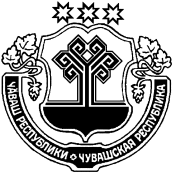 Об утверждении перечня должностей муниципальной службы в администрации Шумерлинского района, при назначении на которые граждане и при замещении которых муниципальные служащие администрации Шумерлинского района обязаны представлять сведения о своих доходах, об имуществе и обязательствах имущественного характера, а также сведения о доходах, об имуществе и обязательствах имущественного характера своих супруги (супруга) и несовершеннолетних детейНа основании распоряжения администрации Шумерлинского района от 16.02.2018 № 10-к «Об утверждении штатной численности администрации Шумерлинского района по состоянию на 1 марта 2018 года» администрация Шумерлинского района постановляет:1. Утвердить перечень должностей муниципальной службы в администрации Шумерлинского района, при назначении на которые граждане и при замещении которых муниципальные служащие администрации Шумерлинского района обязаны представлять сведения о своих доходах, об имуществе и обязательствах имущественного характера, а также сведения о доходах, об имуществе и обязательствах имущественного характера своих супруги (супруга) и несовершеннолетних детей (приложение).2. Признать утратившими силу:- ч. 1 постановления администрации Шумерлинского района от 18.03.2015 № 160;- ч. 1 постановления администрации Шумерлинского района от 27.12.2016 № 534;- постановление администрации Шумерлинского района от 05.09.2017 № 470.3. Настоящее постановление вступает в силу после его официального опубликования в печатном издании "Вестник Шумерлинского района".Приложение к постановлению администрации Шумерлинского района от 28.04.2018 г.  № 237П Е Р Е Ч Е Н Ь должностей муниципальной службы в администрации Шумерлинского района, при назначении на которые граждане и при замещении которых муниципальные служащие администрации Шумерлинского района обязаны представлять сведения о своих доходах, об имуществе и обязательствах имущественного характера, а также сведения о доходах, об имуществе и обязательствах имущественного характера своих супруги (супруга) и несовершеннолетних детей1. Администрация Шумерлинского района1. Глава администрации района;2. Первый заместитель главы администрации - начальник отдела сельского хозяйства и экологии;3. Заместитель главы администрации - начальник отдела образования, спорта и молодежной политики.2. Отдел сельского хозяйства и экологии1. Заведующий сектором по взаимодействию с предприятиями агропромышленного комплекса;2. Ведущий специалист-эксперт.3. Отдел строительства, дорожного хозяйства и ЖКХ1. Начальник отдела - главный архитектор Шумерлинского района;2. Ведущий специалист-эксперт;3. Специалист-эксперт.4. Отдел экономики, земельных и имущественных отношений1. Начальник отдела;2. Заместитель начальника;3. Заведующий сектором социально-экономического прогнозирования и муниципального заказа;4. Главный специалист-эксперт сектора;5. Главный специалист-эксперт отдела;6. Ведущий специалист-эксперт отдела.5. Отдел организационно-контрольной и кадровой работы1. Начальник отдела;2. Заведующий сектором организационно-контрольной работы.6. Отдел образования, спорта и молодежной политики1. Заведующий сектором физкультуры, спорта и молодежной политики;2. Главный специалист-эксперт.7. Отдел информационного и правового обеспечения1. Начальник отдела;2. Главный специалист-эксперт.3. Заведующий сектором правового обеспечения;4. Ведущий специалист-эксперт сектора правового обеспечения.8. Сектор специальных программ1. Заведующий сектором.9. Сектор ГО и ЧС1. Заведующий сектором.10. Сектор культуры и архивного дела1. Заведующий сектором.13. Главный специалист-эксперт организации и осуществления деятельности по опеке и попечительству администрации Шумерлинского района14. Главный специалист-эксперт комиссии по делам несовершеннолетних и защите их прав администрации Шумерлинского района.ЧĂВАШ  РЕСПУБЛИКИЧУВАШСКАЯ РЕСПУБЛИКА ÇĚМĚРЛЕ РАЙОНĚН АДМИНИСТРАЦИЙĚ  ЙЫШĂНУ28.04.2018 г.  № 237Çěмěрле хулиАДМИНИСТРАЦИЯШУМЕРЛИНСКОГО РАЙОНА ПОСТАНОВЛЕНИЕ28.04.2018 г.  № 237г. ШумерляГлава  администрации Шумерлинского района Л.Г. РафиновМ.В. КрасноваЗаведующий сектором правового обеспечения Н.В. ИвановаНачальник отдела организационно-контрольной и кадровой работы